Formularz należy wypełnić zgodnie z posiadaną wiedzą. Ze względu na powagę sprawy, świadome dokonywanie fałszywych lub mściwych zgłoszeń nie będzie tolerowane i stanowi naruszenie Polityki PZŻ ochrony dzieci przed krzywdzeniem.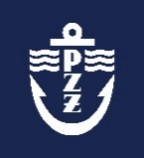 POLSKI ZWIĄZEK ŻEGLARSKIFORMULARZ ZGŁOSZENIA NADUŻYCIAOSOBA KTÓREJ DOTYCZY ZGŁOSZENIEOSOBA KTÓREJ DOTYCZY ZGŁOSZENIEImię:Nazwisko: Płeć:Wiek (w przybliżeniu):Rodzaj i numer licencji/patentu PZŻ:(jeśli dotyczy):Rodzaj i numer licencji/patentu PZŻ:(jeśli dotyczy):Dyscyplina (jeśli dotyczy):Dyscyplina (jeśli dotyczy):Stanowisko zajmowane lub pełnione przez tę osobę:□ trener      □ zawodnik     □ pracownik     □ inne ……………………………………………………..Stanowisko zajmowane lub pełnione przez tę osobę:□ trener      □ zawodnik     □ pracownik     □ inne ……………………………………………………..INFORMACJE O DOMNIEMANYM NADUŻYCIURodzaj wykroczenia (zaznacz wszystkie, które mają zastosowanie):□ przemoc psychiczna   □ przemoc fizyczna   □ wykorzystywanie seksualne      □ zaniedbanie                □ inne ………..………………………………………………………………….Miejsce wystąpienia nadużycia:Data domniemanego nadużycia:Opis domniemanego nadużycia:INFORMACJE O OFIERZE LUB OFIARACHINFORMACJE O OFIERZE LUB OFIARACHImię:Nazwisko: Płeć:Wiek (w przybliżeniu):Rodzaj i numer licencji/patentu PZŻ:(jeśli dotyczy):Rodzaj i numer licencji/patentu PZŻ:(jeśli dotyczy):Dyscyplina (jeśli dotyczy):Dyscyplina (jeśli dotyczy):Dodatkowe informacje:Dodatkowe informacje:OSOBY, KTÓRE MOGĄ POSIADAĆ DODATKOWE INFORMACJEOSOBY, KTÓRE MOGĄ POSIADAĆ DODATKOWE INFORMACJEImię:Nazwisko: Płeć:Wiek (w przybliżeniu):Rodzaj i numer licencji/patentu PZŻ:(jeśli dotyczy):Rodzaj i numer licencji/patentu PZŻ:(jeśli dotyczy):Dyscyplina (jeśli dotyczy):Dyscyplina (jeśli dotyczy):Związek z zaangażowanymi stronami:Związek z zaangażowanymi stronami:Krótkie wyjaśnienie dodatkowych informacji (jeśli są znane):Krótkie wyjaśnienie dodatkowych informacji (jeśli są znane):Osoba dokonująca zgłoszeniaOsoba dokonująca zgłoszeniaOsoba dokonująca zgłoszeniaImię:Nazwisko: Nazwisko: Czy jesteś osobą stowarzyszoną w PZŻ?	   □ tak	         □ nieCzy jesteś osobą stowarzyszoną w PZŻ?	   □ tak	         □ nieCzy jesteś osobą stowarzyszoną w PZŻ?	   □ tak	         □ nieRodzaj i numer licencji/patentu PZŻ:(jeśli dotyczy):Rodzaj i numer licencji/patentu PZŻ:(jeśli dotyczy):Rodzaj i numer licencji/patentu PZŻ:(jeśli dotyczy):Adres e-mail:Adres e-mail:Telefon:Czy byłeś/aś świadkiem domniemanego nadużycia?             □ tak	        □ nieCzy byłeś/aś świadkiem domniemanego nadużycia?             □ tak	        □ nieCzy byłeś/aś świadkiem domniemanego nadużycia?             □ tak	        □ nieZwiązek z ofiarą:□ zgłoszenie dotyczy mojej osoby   □ rodzic/opiekun   □ inne pokrewieństwo rodzinne   □ przyjaciel/znajomy   □ trener   □ inne (podać jakie) ………………………………………………….□ wolę nie podawać   Związek z ofiarą:□ zgłoszenie dotyczy mojej osoby   □ rodzic/opiekun   □ inne pokrewieństwo rodzinne   □ przyjaciel/znajomy   □ trener   □ inne (podać jakie) ………………………………………………….□ wolę nie podawać   Związek z ofiarą:□ zgłoszenie dotyczy mojej osoby   □ rodzic/opiekun   □ inne pokrewieństwo rodzinne   □ przyjaciel/znajomy   □ trener   □ inne (podać jakie) ………………………………………………….□ wolę nie podawać   DODATKOWE INFORMACJEDODATKOWE INFORMACJEDODATKOWE INFORMACJEWszelkie inne informacje, które Twoim zdaniem byłyby pomocne w dochodzeniu w sprawie domniemanego wykroczenia zgłaszanego przez Ciebie.Wszelkie inne informacje, które Twoim zdaniem byłyby pomocne w dochodzeniu w sprawie domniemanego wykroczenia zgłaszanego przez Ciebie.Wszelkie inne informacje, które Twoim zdaniem byłyby pomocne w dochodzeniu w sprawie domniemanego wykroczenia zgłaszanego przez Ciebie.DANE KONTAKTOWE INNYCH ORGANIZACJI, ORGANÓW ŚCIGANIA, 
SĄDÓW I/LUB POLICJI (JEŚLI DOTYCZY)DANE KONTAKTOWE INNYCH ORGANIZACJI, ORGANÓW ŚCIGANIA, 
SĄDÓW I/LUB POLICJI (JEŚLI DOTYCZY)DANE KONTAKTOWE INNYCH ORGANIZACJI, ORGANÓW ŚCIGANIA, 
SĄDÓW I/LUB POLICJI (JEŚLI DOTYCZY)Jeśli jakakolwiek inna organizacja (organizacje), organy, sąd (sądy) i/lub policja zostały poinformowane o zarzutach, prosimy o podanie wszelkich istotnych szczegółów.Jeśli jakakolwiek inna organizacja (organizacje), organy, sąd (sądy) i/lub policja zostały poinformowane o zarzutach, prosimy o podanie wszelkich istotnych szczegółów.Jeśli jakakolwiek inna organizacja (organizacje), organy, sąd (sądy) i/lub policja zostały poinformowane o zarzutach, prosimy o podanie wszelkich istotnych szczegółów.Wyrażam zgodę na przetwarzanie moich danych osobowych przez administratora danych osobowych – Polski Związek Żeglarski z siedzibą w Warszawie.Oświadczam, iż przyjmuję do wiadomości, że:1)	Administratorem Danych Osobowych jest Polski Związek Żeglarski z siedzibą pod adresem al. ks. J. Poniatowskiego 1, 03-901 Warszawa, adres e-mail: pyabiuro@pya.org.pl;2)	w sprawach związanych z danymi osobowymi należy kontaktować się z Inspektorem Ochrony Danych, adres e-mail: iodo@pya.org.pl;3)	dane osobowe przetwarzane są w celu realizacji postanowień Polityki PZŻ ochrony dzieci przed krzywdzeniem;4)	podstawą do przetwarzania danych osobowych jest zgoda na przetwarzanie danych osobowych oraz obowiązek prawny ciążący na Administratorze w myśl art. 6 ust. 1 lit. c RODO w szczególności w związku z art. 22c pkt. 2, 3 i 7 ustawy z dn. 13 maja 2016 r. o przeciwdziałaniu zagrożeniom przestępczością na tle seksualnym i ochronie małoletnich (t.j. Dz.U. z 2024 r. poz. 560);5)	podanie danych jest dobrowolne, jednak konieczne do realizacji celów, do jakich zostały zebrane;6)	dane nie będą udostępniane podmiotom zewnętrznym z wyjątkiem przypadków przewidzianych przepisami prawa;7)	dane przechowywane będą przez okres niezbędny do realizacji wyżej określonych celów;8)	dane osobowe nie będą przetwarzane w sposób zautomatyzowany i nie będą poddawane profilowaniu;9)	przysługuje mi prawo dostępu do treści danych oraz z zastrzeżeniem przepisów prawa: prawo ich sprostowania, usunięcia, ograniczenia przetwarzania, prawo do przenoszenia danych, prawo do wniesienia sprzeciwu, prawo do cofnięcia zgody w dowolnym momencie;10)	przysługuje mi prawo do wniesienia skargi do organu nadzorczego.Wyrażam zgodę na przetwarzanie moich danych osobowych przez administratora danych osobowych – Polski Związek Żeglarski z siedzibą w Warszawie.Oświadczam, iż przyjmuję do wiadomości, że:1)	Administratorem Danych Osobowych jest Polski Związek Żeglarski z siedzibą pod adresem al. ks. J. Poniatowskiego 1, 03-901 Warszawa, adres e-mail: pyabiuro@pya.org.pl;2)	w sprawach związanych z danymi osobowymi należy kontaktować się z Inspektorem Ochrony Danych, adres e-mail: iodo@pya.org.pl;3)	dane osobowe przetwarzane są w celu realizacji postanowień Polityki PZŻ ochrony dzieci przed krzywdzeniem;4)	podstawą do przetwarzania danych osobowych jest zgoda na przetwarzanie danych osobowych oraz obowiązek prawny ciążący na Administratorze w myśl art. 6 ust. 1 lit. c RODO w szczególności w związku z art. 22c pkt. 2, 3 i 7 ustawy z dn. 13 maja 2016 r. o przeciwdziałaniu zagrożeniom przestępczością na tle seksualnym i ochronie małoletnich (t.j. Dz.U. z 2024 r. poz. 560);5)	podanie danych jest dobrowolne, jednak konieczne do realizacji celów, do jakich zostały zebrane;6)	dane nie będą udostępniane podmiotom zewnętrznym z wyjątkiem przypadków przewidzianych przepisami prawa;7)	dane przechowywane będą przez okres niezbędny do realizacji wyżej określonych celów;8)	dane osobowe nie będą przetwarzane w sposób zautomatyzowany i nie będą poddawane profilowaniu;9)	przysługuje mi prawo dostępu do treści danych oraz z zastrzeżeniem przepisów prawa: prawo ich sprostowania, usunięcia, ograniczenia przetwarzania, prawo do przenoszenia danych, prawo do wniesienia sprzeciwu, prawo do cofnięcia zgody w dowolnym momencie;10)	przysługuje mi prawo do wniesienia skargi do organu nadzorczego.Wyrażam zgodę na przetwarzanie moich danych osobowych przez administratora danych osobowych – Polski Związek Żeglarski z siedzibą w Warszawie.Oświadczam, iż przyjmuję do wiadomości, że:1)	Administratorem Danych Osobowych jest Polski Związek Żeglarski z siedzibą pod adresem al. ks. J. Poniatowskiego 1, 03-901 Warszawa, adres e-mail: pyabiuro@pya.org.pl;2)	w sprawach związanych z danymi osobowymi należy kontaktować się z Inspektorem Ochrony Danych, adres e-mail: iodo@pya.org.pl;3)	dane osobowe przetwarzane są w celu realizacji postanowień Polityki PZŻ ochrony dzieci przed krzywdzeniem;4)	podstawą do przetwarzania danych osobowych jest zgoda na przetwarzanie danych osobowych oraz obowiązek prawny ciążący na Administratorze w myśl art. 6 ust. 1 lit. c RODO w szczególności w związku z art. 22c pkt. 2, 3 i 7 ustawy z dn. 13 maja 2016 r. o przeciwdziałaniu zagrożeniom przestępczością na tle seksualnym i ochronie małoletnich (t.j. Dz.U. z 2024 r. poz. 560);5)	podanie danych jest dobrowolne, jednak konieczne do realizacji celów, do jakich zostały zebrane;6)	dane nie będą udostępniane podmiotom zewnętrznym z wyjątkiem przypadków przewidzianych przepisami prawa;7)	dane przechowywane będą przez okres niezbędny do realizacji wyżej określonych celów;8)	dane osobowe nie będą przetwarzane w sposób zautomatyzowany i nie będą poddawane profilowaniu;9)	przysługuje mi prawo dostępu do treści danych oraz z zastrzeżeniem przepisów prawa: prawo ich sprostowania, usunięcia, ograniczenia przetwarzania, prawo do przenoszenia danych, prawo do wniesienia sprzeciwu, prawo do cofnięcia zgody w dowolnym momencie;10)	przysługuje mi prawo do wniesienia skargi do organu nadzorczego.miejscowość, dataczytelny podpis osoby składającej zgłoszenieczytelny podpis osoby składającej zgłoszenie